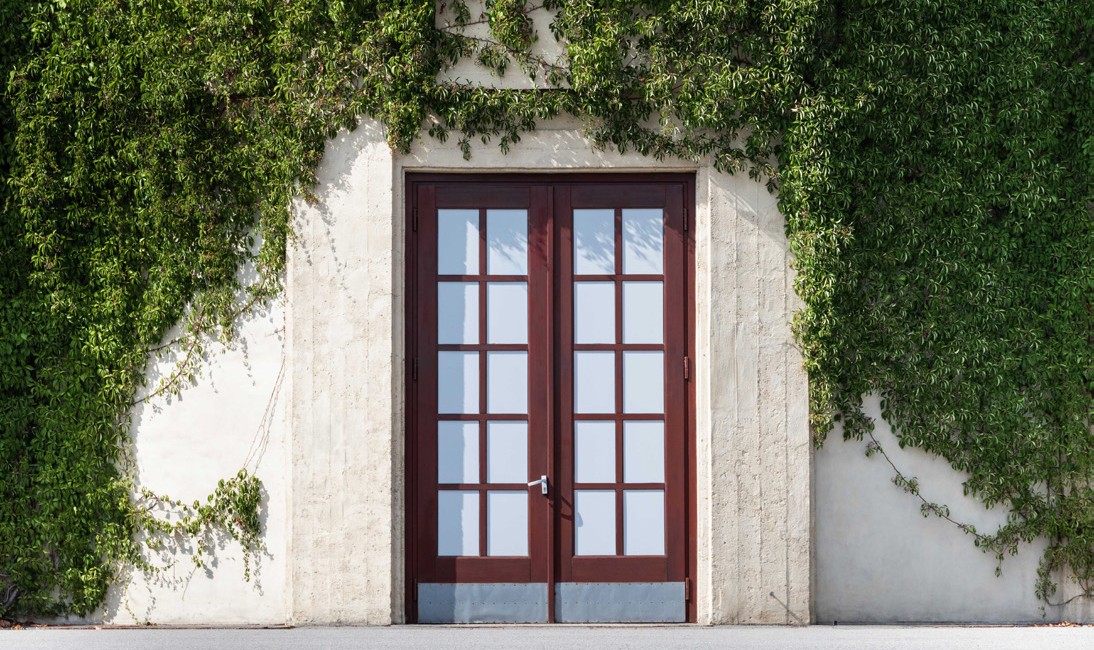 このガイドは，あなたがビデオ「2種類のドア」を使って，障害のある人を見つけ，よりよく支援する方法について話し合いを始めるのに役立ちます。ここにあるアイデアは話し合いを始めるために役立てられますが，具体的なニーズを把握し，それに対応するために，独自の話し合いの項目を用意してもよいでしょう。「2種類のドア」を視聴し，話し合う場に招く人たちを決めてください。教会指導者，教師，家族，そのほかあなたの地域で奉仕を提供している人たちを含めるとよいでしょう。グループで視聴し，話し合うこのビデオについてどのようなことを思い，また感じましたか。このビデオはわたしたちとどのように関連しているでしょうか。わたしたちの中で，開く必要のある「ドア」にはどのようなものがあるでしょうか。そのドアを開くために，どのようなことができるでしょうか。障害のある人を支援する方法を考える見つけるわたしたちの中で，特別な必要を抱えている人はだれでしょうか。例えば，高機能自閉症や，情緒的またはほかの慢性的な疾患など，目に見えにくい障害のある人はだれでしょうか。あなたの周りを見回したとき，わたしたちとともに礼拝したいと思っているかもしれないけれどもその場にいない人はだれでしょうか。例えば，障害のある子供の親や，視覚障害や聴覚障害，慢性的な痛み，移動に関する問題などを抱えている成人が挙げられます。どのようにして彼らを受け入れ，もっと居場所を感じられる機会を提供することができるでしょうか。会場での配慮数分時間を取って，施設内を歩いてください。障害のある人にとって障壁となりそうなものとして，どのようなものがあるでしょうか。わたしたちの施設は，障害のある人の必要を満たしているでしょうか，それとも不安を与えているでしょうか。例として，車椅子用のスロープのない階段，ドア，マイクなどの物理的な制限や，食事への配慮が不十分な活動などが挙げられます。人々にもっとよく配慮し，参加してもらう方法として，どのようなものがあるでしょうか。家族介護者の中で，わたしたちが主催する活動にもっと参加しやすくなるように，助けが必要な人はだれでしょうか。このような人たちやその家族に対して，どのように力づけたり，ミニスタリングを行ったりすることができるでしょうか。あなたとあなたの家族はこの取り組みをどのように支援していきますか。これからどうしますか?この集会で話し合ったことを受けて，どのような行動を取っていきますか。今後，どのようなことを変えていきますか。ビデオ「2種類のドア」は，disability.ChurchofJesusChrist.org で視聴できます提供：信仰共同体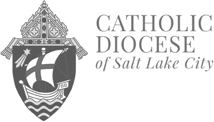 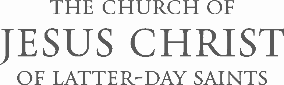 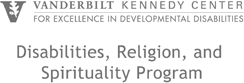 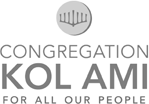 © 2021 Intellectual Reserve, Inc. All rights reserved. バージョン：4／19. 原題：Two Purposes Facilitator Guide.Japanese.PD60008903 300. 印刷：アメリカ合衆国